بسمه تعالياستاد محترم ........................................................سلام عليكمبا احترام به پيوست پايان نامه آقاي / خانم  ........................................................ دانشجوي رشته ..................................... مقطع دكتري / كارشناسي ارشد جهت مطالعه و اظهارنظر تقديم مي شود.خواهشمند است به عنوان استاد ناظر پايان نامه مزبور را مطالعه و نظر كتبي خود را جهت حضور در جلسه دفاع حداكثر ظرف مدت 2 هفته 
(3 هفته دكتري) از تاريخ دريافت اعلام نماييد.موارد ايجابي (الزامي) Required (شرط اخذ اجازه دفاع نهايي)................................................................................................................................................................................................................................................................................................................................................................................................................................................................................................................................................................................................................................................................................................................................................................................................................................................ (از صفحات اضافي مي توان استفاده كرد)موارد توصيه اي (Recommended)................................................................................................................................................................................................................................................................................................................................................................................................................................................................................................................................................................................................................................................................................................................................................................................................................................................ (از صفحات اضافي مي توان استفاده كرد)تذكرات (بند 3 و 4 و تبصره 1) صورتجلسه بيست و چهارم شوراي تحصيلات تكميلي دانشكده (مورخ 17/8/90)بند 3- توصيه هاي اساتيد ناظر مشخصاً بدو صورت required و recommended ارائه مي گردد. انجام توصيه هاي required و يا پاسخ مناسب به آن ها و تاييد ناظر يا ناظرين شرط انجام دفاع نهايي خواهد بود. درصورتيكه توصيه ها در حد recommended باشد انجام آن ها شرط دفاع نهايي نخواهد بود و مي تواند بعد از برگزاري دفاع نيز اعمال گردد.تبصره 1: دانشجو با نظارت استاد راهنما مي بايست به ترتيب شماره، موارد توصيه شده required را در رابطه با هر ناظر به تفكيك در يك نامه مجزا پاسخ داده و محل تغييرات در پايان نامه را به صورت زير خط دار با شماره صفحه معين و مشخص نمايد. سپس استاد ناظر، موارد را كنترل كرده و در صورت اعمال موارد اجازه دفاع مي دهد.بند 4- چنانچه در فرايند انجام توصيه هاي  required و recommended بين استاد راهنما و ناظر توافق صورت نگرفت ناظر منتخب شوراي تحصيلات تكميلي بررسي و تصميم گيري مي نمايد.امضاء سرپرست امور آموزشی و تحصیلات تکمیلیكد مدرك و شماره بازنگري: AE-FR-010/01فرم اظهارنظر ناظرين محترم جهت دفاع نهايي دانشجويان كارشناسي ارشد و دكتري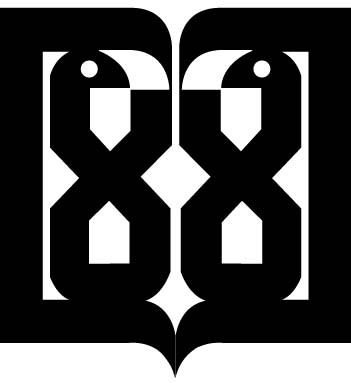 